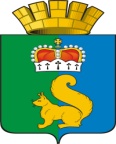 ПОСТАНОВЛЕНИЕАДМИНИСТРАЦИИ  ГАРИНСКОГО   ГОРОДСКОГО   ОКРУГА28.03.2023                                                  № 25п.г.т. ГариО внесении изменений в постановлениеадминистрации Гаринского городского округа от 04.10.2018 г. № 105 «Об утверждениимуниципальной программы «Развитие системы образования в Гаринском городском округе   на 2019-2025 годы»     	В целях повышения качества бюджетного процесса и эффективности бюджетных расходов, внедрения программно - целевого метода формирования бюджета, в соответствии со статьей 179.3 Бюджетного кодекса Российской Федерации, постановлением Правительства Свердловской области от 19.12.2019 № 920-ПП «Об утверждении государственной программы Свердловской области «Развитие системы образования и реализация молодежной политики в Свердловской области до 2025 года», Постановлением администрации Гаринского городского округа от 14.04.2021 г. № 136 «Об утверждении Порядка формирования и реализации муниципальных программ Гаринского городского округа», руководствуясь  статьей 28 Устава  Гаринского  городского округа, ПОСТАНОВЛЯЮ:         1.Внести в муниципальную программу «Развитие системы образования  в Гаринском городском округе на 2019-2025 годы» (далее-Муниципальная программа), утвержденную постановлением  администрации Гаринского городского округа от  04.10.2018 г. № 105 «Об утверждении муниципальной программы «Развитие системы образования  в Гаринском городском округе   на 2019-2024 годы», с изменениями, внесенными постановлениями  от 28.02.2019 № 96, от 16.04.2019 № 156, от 20.05.2019 № 200, от 24.06.2019 № 278, от 31.07.2019 № 344, от  16.09.2019 № 395, от 29.10.2019 № 450, от 02.12.2019 № 499, от 19.12.2019 № 530, от 25.12.2019 № 552, от 30.12.2019 №562, от 08.05.2020 № 142, от 26.05.2020 № 163, от 08.07.2020 № 211, от 13.07.2020 № 223, от 27.08.2020 № 288, от 27.08.2020 № 288/1, от 21.09.2020 № 315, от 02.11.2020 № 366, от 09.12.2020 № 411, от 30.12.2020 № 459, от 04.02.2021 № 42, от 22.03.2021 № 100, от 30.04.2021 № 160, от 18.06.2021 № 211, от 01.09.2021 № 317, от 29.11.2021 № 411, от 20.12.2021 № 453, от 28.12.2021 № 475, от 20.01.2022 № 22, от 28.03.2022 № 118, от 09.06.2022 № 214, № 393 от 14.10.2022, № 440 от 22.11.2022, № 520 от 09.12.2022, № 521 от 09.12.2022, № 581 от 30.12.2022, № 45 от 27.01.2023, № 115 от 09.03.2023, следующие изменения:          1.1.В таблице паспорта:строку «Перечень основных целевых показателей муниципальной программы» дополнить целевым показателем следующего содержания: Целевой показатель 38 «Обеспечение отдыха отдельных категорий детей, проживающих на территории Свердловской области, в организациях отдыха детей и их оздоровления, расположенных на побережье Черного моря»;-в строке «Объемы финансирования муниципальной программы по годам реализации, тыс.руб.» изложить в следующей редакции:          1.2.В приложении №1 «Цели, задачи и целевые показатели реализации муниципальной программы «Развитие системы образования в Гаринском городском округе на 2019-2025 годы» Подпрограмму 4 «Развитие системы отдыха и оздоровления детей в Гаринском городском округе на 2019-2025 годы» дополнить пунктом следующего содержания: строка 40.1. «4.4.1.4. Целевой показатель 4 «Обеспечение отдыха отдельных категорий детей, проживающих на территории Свердловской области, в организациях отдыха детей и их оздоровления, расположенных на побережье Черного моря», единица измерения - человек, значение целевого показателя - 2023 год, 3, источник значения показателя- Постановление Правительства Свердловской области от 09.02.2023 № 86-ПП «О предоставлении в 2023 году иного межбюджетного трансферта из областного бюджета бюджетам муниципальных образований, расположенных на территории Свердловской области, на обеспечение отдыха отдельных категорий детей, проживающих на территории Свердловской области, в организациях отдыха детей и их оздоровления, расположенных на побережье Черного моря»;          1.3.В приложении № 2 «План мероприятий по выполнению муниципальной     программы «Развитие системы образования в Гаринском городском округе на 2019 – 2025 годы»:  -в строке № 1 «Всего по муниципальной программе»:  в графе «Всего» число «922137,51142» заменить числом «922373,51142»;  в графе «2023 год» число «133262,548» заменить числом «133498,548»;  -в строке № 3 «областной бюджет»:  в графе «Всего» число «375195,5077» заменить числом «375431,5077»;в графе «2023 год» число «55422,8» заменить числом «55658,8»;  -в строке № 9 «Прочие нужды»:  в графе «Всего» число «922137,51142» заменить числом «922373,51142»;  в графе «2023 год» число «133262,548» заменить числом «133498,548»;  -в строке № 11 «областной бюджет»:  в графе «Всего» число «375195,5077» заменить числом «375431,5077»;в графе «2023 год» число «55422,8» заменить числом «55658,8»;в Подпрограмме 4 «Развитие системы отдыха и оздоровления детей в Гаринском городском округе на 2019-2025 годы»:-в строке № 108 «всего по подпрограмме, в том числе»:в графе «Всего» число «13525,81475» заменить числом «13761,81475»;в графе «2023 год» число «2254,547» заменить числом «2490,547»;-в строках № 110, № 114, № 119 «областной бюджет»:в графе «Всего» число «6625,475» заменить числом «6861,475»;в графе «2023год» число «1093,8» заменить числом «1329,8»;-в строках № 112 «Прочие нужды» и № 117 «Всего по направлению «Прочие нужды», в том числе»:в графе «Всего» число «13525,81475» заменить числом «13761,81475»;в графе «2023 год» число «2254,547» заменить числом «2490,547»;Добавить строку № 128.1 с Мероприятием 3 «Обеспечение отдыха отдельных категорий детей, проживающих на территории Свердловской области, в организациях отдыха детей и их оздоровления, расположенных на побережье Черного моря»:в графе «Всего» с числом «236,0»;в графе «2023 год» с числом «236,0»;добавить строку №128.2 «федеральный бюджет»:в графе «Всего» с числом «0»;в графе «2023 год» с числом «0»;добавить строку № 128.3 «областной бюджет»:в графе «Всего» с числом «236,0»;в графе «2023 год» с числом «236,0»;добавить строку № 128.4 «местный бюджет»:в графе «Всего» с числом «0»;в графе «2023 год» с числом «0»;          1.4.В приложении № 3 «Методика расчета целевых показателей                                                                                                                             муниципальной программы «Развитие системы образования в Гаринском городском округе на 2019 – 2025 годы» дополнить пунктом следующего содержания: строка № 21.1 «4.4.1.4 Целевой показатель «Обеспечение отдыха отдельных категорий детей, проживающих на территории Свердловской области, в организациях отдыха детей и их оздоровления, расположенных на побережье Черного моря»; методика расчета показателей: размер трансферта бюджету i- го муниципального образования (Ti) рассчитывается по формуле Ti=(Тог/Пог)хПi, где Тог-общий объем трансферта, предусмотренный в областном бюджете, рублей; Пог-общая плановая потребность муниципальных образований в обеспечении отдыха отдельных категорий детей, проживающих на территории Свердловской области, в организациях отдыха детей и их оздоровления, расположенных на побережье Черного моря, человек; Пi-плановая потребность i- го муниципального образования в обеспечении отдыха отдельных категорий детей, проживающих на территории Свердловской области, в организациях отдыха детей и их оздоровления, расположенных на побережье Черного моря, человек.          2.Настоящее постановление опубликовать (обнародовать).ГлаваГаринского городского округа					 С.Е. Величко                                     Объемы финансирования муниципальной программы по годам реализации, тыс.руб.ВСЕГО: 922 373,51142в том числе:2019 год – 127 323,57962;2020 год – 136 458,80702;2021 год – 126 279,30698;2022 год –124 902,611800;2023 год – 133 498,548;2024 год – 134 201,411;2025 год –139 709,247из них:областной бюджет: 375 431,5077в том числе: 2019 год – 49 807,2566;2020 год – 56 313,32332021 год – 47 764,0;2022 год – 50 235,2278;2023 год – 55 658,8;2024 год – 56 770,1;2025 год – 58 882,8федеральный бюджет: 0,00в том числе:2019 год - 0,002020 год - 0,002021 год – 0,002022 год – 0,002023 год – 0,002024 год - 0,002025 год – 0,00местный бюджет: 546 942,00372в том числе:2019 год – 77 516.32302;2020 год – 80 145,48372;2021 год – 78 515,30698;2022 год – 74 667,384;2023 год – 77 839,748;2024 год – 77 431,311;2025 год – 80 826,447Адрес размещения муниципальной программы в сети Интернетadmgari-sever.ru